TemplateIntroductionThis Funding Agreement (short form) template has been developed to support compliance with the Grants Administration Guide issued under a Premier’s Memorandum.As a template, it is expected that it will need modification to a greater or lesser extent to suit the particular funding arrangement. It is recommended that you obtain legal assistance in the use and adaptation of the  Agreement for particular projects. The guide notes in this template are to assist agencies and do not constitute legal advice.The Agreement assumes that funding will be provided for a single project, subject to satisfactory performance. If funding is to be provided to a single agency for multiple projects either a separate  Agreement should be concluded for each project or this Agreement should be modified. Be aware       that changes to clause numbering may affect internal cross-referencing of clauses.How the document worksThe Activity Schedule must be completed and if necessary tailored to the specifics of the funded project. To assist, guidance has been provided and is set out as shown below. This does not constitute legal advice.  Guidance and additional conditions  Guidance<insert>	Insert information where there are <insert> instructions.  Use F11 to navigate to insert points.[additional conditions]	Add additional conditions as needed to the relevant item entry in the Activity Schedule.  Steps to complete the documentStep 1:  Read all                                          and consider instructions, content and [additional conditions] where appropriate.Step 2:  Delete all                                  from the final document.We agree to provide You with the Funding for the Activity, and You agree to accept and use the Funding for the Activity, on the terms of this Agreement.This Agreement is made up of the parts stated in the General Terms.Activity Schedule[Alternatives 1A and 1B - where Recipient is a corporation][Alternative 2 - where Recipient is an individual][Alternative 3 - where Recipient is a partnership][Alternative 4 - where Recipient is an incorporated association]Short Form Funding Agreement General TermsAgreement scope This Agreement is made up of:the Activity Schedule;these General Terms;any document referenced in the Activity Schedule.Any inconsistency between the above will be resolved in the above order of precedence.This Agreement will be for the Term unless terminated earlier in accordance with its terms.ActivityYou must undertake the Activity in accordance with this Agreement including:conduct the Activity within the Activity Period, in a way that promotes the Activity Objectives, with due care and in accordance with Your Activity Plan;comply with applicable laws, Funding Program conditions and any notified NSW Government policies and guidelines;ensure You obtain all required licences and approvals to conduct the Activity;not subcontract or vary the Activity without Our prior approval; andif applicable, complete the Activity by the Activity End Date.Funding and paymentYou must:use the Funding only for the Activity and during the Activity Period; andmake any required Contribution toward the costs of the Activity within any agreed timeframe.Provided You comply with this Agreement, We will pay the Funding to You in accordance with its terms.Taxes, duties and chargesIt is Your responsibility to pay all taxes, duties and government charges imposed in connection with this Agreement.  If GST is payable on any supply You make under this Agreement and You are registered for GST, then, on receipt of a correctly rendered tax invoice (or in conjunction with the issue of a recipient created tax invoice (RCTI) if applicable and agreed), We will pay You an amount equal to the GST payable, in addition to and at the same time that the consideration for the supply is provided under this Agreement.If the Activity Schedule specifies that RCTIs will issue in respect of the Funding, You agree that:We will issue You with an RCTI; andYou will not issue a tax invoice,in respect of any taxable supply that You make under this Agreement.  You must immediately notify Us if Your GST registration changes.If, for any reason, We pay You an amount which is more than the GST imposed on a particular supply by You to Us, You must immediately repay Us the excess or We may set off the excess against any other amounts due to You.Withholding and repaymentWe may, by notice, withhold payment of any Funding if We reasonably believe that You have not complied or are unlikely to comply with this Agreement, or that Your actions will damage Our reputation or that of the Funding Program.In addition to repayment of unspent Funding on termination, We may require You to repay any Funding within no less than twenty (20) business days of notice from Us to do so if:You have incorrectly claimed the Funding or We have overpaid You;You have not spent the Funding in accordance with this Agreement; orthe Funding is unspent at the end of the Activity Period.If You do not make any required repayment of Funding by the due date, We may recover the amount as a debt due to Us without the need for further proof.AcknowledgementIf required in the Activity Schedule, You must acknowledge the Funding in any public statements about the Activity or the Funding, using the form of acknowledgement (if any) stated in the Activity Schedule. You may only use Our logo or the NSW Government logo with Our prior approval and in accordance with the NSW Government BrandFramework, as notified from time to time.If requested, You must use Your best efforts to ensure We have the opportunity to participate in media coverage or other promotion of the Activity.You must promptly remove Our acknowledgement and logo from any material relating to the Activity if We reasonably request it.ReportsYou must comply with any requirements stated in the Activity Schedule for Reports including acquittals.If We do not accept a Report as satisfactory, You must submit a revised Report within ten (10) business days of Our request. Records and auditYou must keep complete and accurate records of the Activity and expenditure of the Funding and any Contribution (including invoices and receipts) for the Activity Period plus six (6) months thereafter and make them available to Us on request. We may audit expenditure of the Funding, and You must cooperate in any audits including by permitting reasonable access to, and copying of, Your records and providing reasonable assistance to the auditor. Any such audit will be at Our expense.Intellectual PropertyIP means all industrial and intellectual property rights, whether created now or in the future, whether recognised in Australia or overseas, whether or not they are registered or capable of being registered and includes (without limitation), the rights in patents, knowhow, copyright, designs, semi-conductor or circuit layout rights, trade marks, trade secrets, plant breeder’s rights, business or company names or other proprietary rights.You grant (and will ensure any relevant third party IP owners grant) to Us and the Crown in right of the State of New South Wales a permanent, non-exclusive, irrevocable, royalty-free licence (including the right to sub-license) to the IP in the material You provide to Us under this Agreement, or is provided to Us on Your behalf under this Agreement, including to use, reproduce, communicate, publish, adapt and modify, for non-commercial, government purposes.You must obtain, and, if requested, provide to Us in conjunction with the required Final Report, signed moral rights consents from all creators of the material You provide to Us or is provided to Us on Your behalf, to the use and adaptation of that material by the Agency and the Crown in right of the State of New South Wales without restriction or any requirement to attribute authorship to the creators. You warrant that the use of the material provided by You to Us or provided to Us on Your behalf in accordance with this Agreement or in accordance with the licence granted in clause 9.2 will not infringe any third party’s IP rights.Confidentiality and privacyNeither of us may disclose the other’s confidential information without prior written consent unless the disclosure is:required or authorised by law, Parliament, Our responsible Minister or this Agreement; required to perform this Agreement;required by Us for a governmental purpose including research and analysis, monitoring, evaluation and reporting; orto the recipient party’s professional advisers for the purpose of advice, or to its insurer for the purpose of claim management.Each of us will ensure that any third party to which either of us discloses confidential information under a permitted disclosure is made aware of the confidential nature of the information. You must deal with personal information consistently with the information protection principles under the Privacy and Personal Information Protection Act 1988 and must not cause Us to breach that Act.You must immediately notify Us if You become aware of a breach of privacy.Adverse events You must promptly notify Us of anything likely to have an adverse impact on the Activity (for example, a delay) and, in consultation with Us, take available steps to lessen that impact.InsuranceYou must maintain adequate insurance for the Activity Period and provide certificates of currency on request.DisputesExcept in the case of urgent, interlocutory proceedings, neither of us must begin legal proceedings in relation to a dispute without first trying for no less than ten (10) business days to negotiate a resolution. Termination for causeWe may terminate this Agreement by notice if We are reasonably satisfied that You have:breached this Agreement and We consider that the breach cannot be remedied or You have not remedied the breach within ten (10) business days of receipt of a notice from Us to do so;  acted in a way that will cause damage to Our reputation or to the reputation of the Funding Program; orprovided false or misleading information in Your Funding application.On terminationUnless otherwise agreed, You must, within ten (10) business days of termination, repay any unspent Funding and provide any Reports, or other agreed material then due or that We reasonably request. General This Agreement does not make You Our employee, agent or partner. This Agreement may only be varied in writing, signed by both of us.You must not sub-contract or transfer this Agreement to another party without Our prior consent.A notice under this Agreement:must be in writing and delivered to the other party at its address or email address as specified in the Activity Schedule or as that party otherwise directs.is taken to be delivered:if by hand or by registered post, on delivery to the address for service and a signature received as evidence of delivery;if by post (other than registered post), on the sixth (6th) business day after posting; andif by email, on receipt by the sender of confirmation of delivery (by confirmation of delivery notification from an email server or a written acknowledgement from the recipient)provided that, if delivery or receipt is on a non-business day or is later than 5pm (Sydney, NSW time) it will be taken to be delivered at 9am on the next business day.This Agreement may be executed in any number of counterpart copies which taken together will form one agreement.Clauses 5 (Withholding and repayment), 6 (Acknowledgement), 7 (Reports), 8 (Records and audit), 9 (Intellectual Property), 10 (Confidentiality and privacy), 13 (Disputes), 15 (On termination), this clause 16.6 and any other clause or provision of this Agreement that of its nature survives expiry or termination shall survive the expiry or termination of this Agreement. This Agreement is governed by the laws of NSW and the parties submit to the jurisdiction of the courts of that State.Electronic Signature and Exchange PermittedIn relation to the electronic exchange of documents:Parties may exchange executed counterparts of this Agreement, or any other document required to be executed under this Agreement, by delivery from one Party to the other Party by emailing a pdf (portable document format) copy of the executed counterpart to that other Party as an attachment to an email or by transmitting the executed counterpart electronically via a secure digital platform such as DocuSign (“Electronic Delivery”); andElectronic Delivery of an executed counterpart will constitute effective delivery of the executed counterpart as if the original had been received, from the date and time that the email was sent, provided that the sending Party does not receive a delivery failure message within a period of 24 hours of the email being sent.(b)	Electronic signatures complying with a law applicable in New South Wales will be deemed original signatures for the purposes of this Agreement and any such digital, scanned or electronically applied signature is to be treated in all respects as having the same effect as an original signatureIf an act is done under this Agreement on a non-business day, or is done later than 5pm (Sydney, NSW time), it will be taken to have been done at 9am on the next business day.<insert agency name, if required>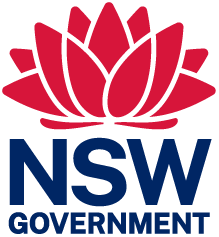 Funding Agreement (short form)<insert funded Activity title>Agreement PartiesAgreement PartiesAgreement PartiesAgency(We, Us, Our)Name: <insert full legal Agency name>ABN: <insert>Address:<insert>Tel:<insert>Email:<insert>Contact: <insert>Recipient(You, Your)Name: <insert full legal Recipient name>ABN: <insert>Legal entity status: Company Incorporated Association Unincorporated Partnership Individual Other: <specify>Trustee of a trust:The Recipient [is] [is not] entering into this Agreement as a trustee of a trust.Business Name: <insert>Address:<insert>Tel:<insert>Email:<insert>Contact: <insert>TermTermAgreement Start Date:      <Insert start date e.g. The date of execution of this Agreement  
                                          by the last party to execute.>Agreement End Date:       <Insert end date>Agreement Start Date:      <Insert start date e.g. The date of execution of this Agreement  
                                          by the last party to execute.>Agreement End Date:       <Insert end date>ActivityActivityFunding Program:<insert name and, if relevant, year of program>Activity:<insert name and description of funded activity>Activity Objectives:<insert purpose/goals for the Activity>Activity Period:Activity Start Date: <insert start date, eg date of execution of this Agreement by last party to execute>Activity End Date: <insert> Activity Plan:<If applicable, a plan may be incorporated by reference or attached as an attachment to the Activity Schedule.> <If incorporated by reference, insert <[plan title or other document identification details], incorporated by reference> <If attached, insert [plan title or other document identification details, attached to this Activity Schedule. Alternatively, if relevant, refer to the application for Funding, e.g. <As described in Your application for the Funding>Funding and paymentFunding and paymentFundingThe total amount of the Funding is $<amount> (GST excl.)PaymentRecipient Created Tax Invoices [will] [will not] be issued by the Agency in respect of the Funding.Subject to this Agreement, the Funding will be paid in accordance with the below Payment Plan.<sample plan>Payment will be made by direct transfer to Your nominated account:Account Name: 	Account Number: 	BSB Number: 	Bank Name: 	Contribution<Specify any financial contribution the Recipient must make toward the Activity and any timeframe in which it must be made.  If no contribution is to be made insert 'NIL'>ReportsFunding AcknowledgementFunding AcknowledgementIs the Recipient required to acknowledge the Funding in any public statements about the Activity or the Funding?<Insert Yes or No ><If no, insert any other alternative requirement agreed with the Recipient><Insert any specific requirements as to the form and content of the acknowledgement of Funding in any publications, advertising and promotional materials.>Additional ConditionsAdditional ConditionsAdditional Conditions<Insert any required additional conditions.  Sample follows:>AC1: You must provide Us with a copy of the following Activity Material, in the format that We reasonably specify, at the times stated below:AC2: You must comply with the following NSW Government policies and guidelines in Your conduct of the Activity.<insert>AC3: You must undertake the Activity in accordance with Your application for the Funding.AC4: You must undertake the Activity in accordance with Our reasonable directions.AC5: Indemnities (optional)You must indemnify and keep indemnified Us and Our officers, employees, and agents from and against any claim, loss or damage arising in connection with this Agreement.Your obligation to indemnify Us under this additional condition 5 will be reduced proportionately to the extent that any negligent or unlawful act or omission by Us, Our officers, employees or agents contributed to the relevant loss or damage. This additional condition 5 survives termination or expiry of this Agreement.AC6: Mandatory Notification of Data Breach Scheme (optional)AC<Insert Number>.1 In this additional condition:Data Breach means any unauthorised disclosure of or unauthorised access to, or any loss of, Personal Information you hold in connection with this Agreement.Health Information means health information as defined for the purposes of the Health Records and Information Privacy Act 2002 (NSW).Personal Information means personal information as defined for the purposes of the Privacy and Personal Information Protection Act 1998 (NSW) and Health Information.AC<Insert Number>.2 If You become aware of, or if You reasonably suspect that there may have been, a Data Breach, You must immediately take steps to contain and mitigate any harm arising from the Data Breach, notify Us in writing of the Data Breach, and provide, to the extent known at the time, the following information:the date and time of the Data Breach,the type of Data Breach (unauthorised disclosure, unauthorised access, or loss of Personal Information); a description of the Personal Information disclosed, accessed or lost as part of the Data Breach; andany other information required by Us in relation to the Data Breach or suspected Data Breach.AC<Insert Number>.3 You must also require any person carrying out work for You (including employees, officers and subcontractors) to immediately report actual and suspected Data Breaches to You to enable You to notify Us in accordance with additional condition AC<Insert Number>.2, and to immediately take steps to contain, and mitigate any harm arising from, the Data Breach.AC<Insert Number>.4 We will, at our absolute discretion, determine whether the Data Breach involves Personal Information We hold, pursuant to Part 6A of the Privacy and Personal Information Protection Act 1998 (NSW).AC<Insert Number>.5 If We determine that the Data Breach involves Personal Information We hold, pursuant to Part 6A of the Privacy and Personal Information Protection Act 1998 (NSW), You must:continue to make all reasonable efforts to contain the Data Breach and to mitigate any harm arising from the Data Breach;immediately provide the following further information about the Data Breach to Us, to the extent known at the time;the date, time, location and by whom the Data Breach was discovered,the total (or estimated total) number of individuals affected or likely to be affected by the Data Breach,a description of the Data Breach including details of the likely cause/s of the Data Breach,the amount of time the Personal Information was disclosed for,a list of actions taken or to be taken by You to contain the Data Breach and mitigate any harm resulting from the Data Breach, andany other information required by Us in relation to the Data Breach;expeditiously develop a plan outlining proposed measures to prevent a recurrence of the Data Breach, implement these measures, and if requested, provide Us with a copy of that plan within the timeframe requested by Us;comply with all reasonable directions We issue to You in relation to the Data Breach, Your response to the Data Breach, Our obligations under Part 6A of the Privacy and Personal Information Protection Act 1998 (NSW) or action to prevent further Data Breaches; andprovide Us with any assistance We reasonably require to enable Us to comply with Our obligations under the Privacy and Personal Information Protection Act 1998 (NSW).AC<Insert Number>.6 If the information required at additional conditions AC<Insert Number>.2 and AC<Insert Number>.5 (b) above is not known at the time You are required to provide it to Us, You must expeditiously take steps to investigate and identify the information and promptly provide the outstanding information to Us as soon as it is available to You.AC<Insert Number>.7 For the avoidance of doubt, the obligations in this additional condition <Insert Number> are in addition to the obligations set out in clauses 10.3 and 10.4 of the General Terms and survive termination or expiry of this Agreement. AC7:  Multiple sources of funding (optional)(a)	This additional condition 7 applies to all funding You receive in connection with the Activity from any other sources (including without limitation another NSW government agency) whether received before or after the Agreement Start Date and whether disclosed to Us or not (b)       You must immediately advise Us in writing if you receive any funding for the Activity from another source including the amount of the funding, the person/body providing the funding and the part of the Activity to be funded with this funding. As at the Agreement Start Dae, in addition to the Funding, You will be receiving funding for the Activity from other sources as set out below:(c)     You must ensure that the Funding is not used on the same expenditure for the Activity as another source of funding for the Activity.(d)	You must:             (i)   provide as part of any required report on financial acquittals,  
      receipts and information regarding the expenditure for the 
      Activity as a whole, including but not limited to the Funding, 
      to enable Us to be satisfied that the Funding has been 
      expended in accordance with this Agreement; and             (ii) to the extent possible, ensure that any other funding 
      agreement with a third party for funding of the same Activity 
      contains provisions which allow the receipts and information 
      required in additional condition 7(d)(i) to be provided to Us.    (e)	We may provide any other person or body that provided funding to You for the Activity with any of the information provided to Us by You regarding the expenditure of the Funding and any other funding for the Activity, for use by the other person or body in relation to financial acquittal of funding provided by that person or body. (f)	You consent to a person or body that has provided funding to You for the Activity, if requested by Us, providing information to Us regarding the expenditure of funding for the Activity provided to the third party by You, for use by Us in relation to financial acquittal of the Funding.(g)         This additional condition 7 survives expiry or termination of the Agreement.<Insert any required additional conditions.  Sample follows:>AC1: You must provide Us with a copy of the following Activity Material, in the format that We reasonably specify, at the times stated below:AC2: You must comply with the following NSW Government policies and guidelines in Your conduct of the Activity.<insert>AC3: You must undertake the Activity in accordance with Your application for the Funding.AC4: You must undertake the Activity in accordance with Our reasonable directions.AC5: Indemnities (optional)You must indemnify and keep indemnified Us and Our officers, employees, and agents from and against any claim, loss or damage arising in connection with this Agreement.Your obligation to indemnify Us under this additional condition 5 will be reduced proportionately to the extent that any negligent or unlawful act or omission by Us, Our officers, employees or agents contributed to the relevant loss or damage. This additional condition 5 survives termination or expiry of this Agreement.AC6: Mandatory Notification of Data Breach Scheme (optional)AC<Insert Number>.1 In this additional condition:Data Breach means any unauthorised disclosure of or unauthorised access to, or any loss of, Personal Information you hold in connection with this Agreement.Health Information means health information as defined for the purposes of the Health Records and Information Privacy Act 2002 (NSW).Personal Information means personal information as defined for the purposes of the Privacy and Personal Information Protection Act 1998 (NSW) and Health Information.AC<Insert Number>.2 If You become aware of, or if You reasonably suspect that there may have been, a Data Breach, You must immediately take steps to contain and mitigate any harm arising from the Data Breach, notify Us in writing of the Data Breach, and provide, to the extent known at the time, the following information:the date and time of the Data Breach,the type of Data Breach (unauthorised disclosure, unauthorised access, or loss of Personal Information); a description of the Personal Information disclosed, accessed or lost as part of the Data Breach; andany other information required by Us in relation to the Data Breach or suspected Data Breach.AC<Insert Number>.3 You must also require any person carrying out work for You (including employees, officers and subcontractors) to immediately report actual and suspected Data Breaches to You to enable You to notify Us in accordance with additional condition AC<Insert Number>.2, and to immediately take steps to contain, and mitigate any harm arising from, the Data Breach.AC<Insert Number>.4 We will, at our absolute discretion, determine whether the Data Breach involves Personal Information We hold, pursuant to Part 6A of the Privacy and Personal Information Protection Act 1998 (NSW).AC<Insert Number>.5 If We determine that the Data Breach involves Personal Information We hold, pursuant to Part 6A of the Privacy and Personal Information Protection Act 1998 (NSW), You must:continue to make all reasonable efforts to contain the Data Breach and to mitigate any harm arising from the Data Breach;immediately provide the following further information about the Data Breach to Us, to the extent known at the time;the date, time, location and by whom the Data Breach was discovered,the total (or estimated total) number of individuals affected or likely to be affected by the Data Breach,a description of the Data Breach including details of the likely cause/s of the Data Breach,the amount of time the Personal Information was disclosed for,a list of actions taken or to be taken by You to contain the Data Breach and mitigate any harm resulting from the Data Breach, andany other information required by Us in relation to the Data Breach;expeditiously develop a plan outlining proposed measures to prevent a recurrence of the Data Breach, implement these measures, and if requested, provide Us with a copy of that plan within the timeframe requested by Us;comply with all reasonable directions We issue to You in relation to the Data Breach, Your response to the Data Breach, Our obligations under Part 6A of the Privacy and Personal Information Protection Act 1998 (NSW) or action to prevent further Data Breaches; andprovide Us with any assistance We reasonably require to enable Us to comply with Our obligations under the Privacy and Personal Information Protection Act 1998 (NSW).AC<Insert Number>.6 If the information required at additional conditions AC<Insert Number>.2 and AC<Insert Number>.5 (b) above is not known at the time You are required to provide it to Us, You must expeditiously take steps to investigate and identify the information and promptly provide the outstanding information to Us as soon as it is available to You.AC<Insert Number>.7 For the avoidance of doubt, the obligations in this additional condition <Insert Number> are in addition to the obligations set out in clauses 10.3 and 10.4 of the General Terms and survive termination or expiry of this Agreement. AC7:  Multiple sources of funding (optional)(a)	This additional condition 7 applies to all funding You receive in connection with the Activity from any other sources (including without limitation another NSW government agency) whether received before or after the Agreement Start Date and whether disclosed to Us or not (b)       You must immediately advise Us in writing if you receive any funding for the Activity from another source including the amount of the funding, the person/body providing the funding and the part of the Activity to be funded with this funding. As at the Agreement Start Dae, in addition to the Funding, You will be receiving funding for the Activity from other sources as set out below:(c)     You must ensure that the Funding is not used on the same expenditure for the Activity as another source of funding for the Activity.(d)	You must:             (i)   provide as part of any required report on financial acquittals,  
      receipts and information regarding the expenditure for the 
      Activity as a whole, including but not limited to the Funding, 
      to enable Us to be satisfied that the Funding has been 
      expended in accordance with this Agreement; and             (ii) to the extent possible, ensure that any other funding 
      agreement with a third party for funding of the same Activity 
      contains provisions which allow the receipts and information 
      required in additional condition 7(d)(i) to be provided to Us.    (e)	We may provide any other person or body that provided funding to You for the Activity with any of the information provided to Us by You regarding the expenditure of the Funding and any other funding for the Activity, for use by the other person or body in relation to financial acquittal of funding provided by that person or body. (f)	You consent to a person or body that has provided funding to You for the Activity, if requested by Us, providing information to Us regarding the expenditure of funding for the Activity provided to the third party by You, for use by Us in relation to financial acquittal of the Funding.(g)         This additional condition 7 survives expiry or termination of the Agreement.ExecutionExecutionExecutionExecuted as a Deed:Executed as a Deed:Signed, sealed and delivered for and on behalf of <insert full legal name of Agency> by its duly authorised officer, <insert authorised officer name and position>, but not so as to incur personal liability.Signed, sealed and delivered for and on behalf of <insert full legal name of Agency> by its duly authorised officer, <insert authorised officer name and position>, but not so as to incur personal liability.SignatureIn the presence of:In the presence of:Name of witnessName of witnessSignature of witnessDate: Date: Signed, sealed and delivered by <Recipient name and ABN> in accordance with section 127 of the Corporations Act 2001 (Cth).By: <insert name and position of director 1>.SignatureAnd by <insert name and position of director 2 or company secretary>.SignatureDate: Signed, sealed and delivered by <Recipient name and ABN> in accordance with section 127 of the Corporations Act 2001 (Cth).By: <insert name and position of sole director/secretary> who states that s/he is the sole director and sole secretary of <Company name>.SignatureDate: Signed, sealed and delivered by <insert name of individual>.SignatureIn the presence of:Name of witness who is not a party to this Agreement.Signature of witnessDate: Signed, sealed and delivered by <insert name and position of partner authorised to sign on behalf of the partnership> for and on behalf of <insert partnership name> who is authorised to sign on behalf of the partnership.By: <insert name and position>On: <insert date>SignatureIn the presence of:Name of witness who is not a party to this Agreement.Signature of witnessSigned, sealed and delivered by <insert name and ABN/other registration number of the incorporated association> in accordance with its constitution and any requirements for execution contained in the statute that establishes the incorporated association.By: Print name and position of authorised signatoryOn: <insert date>SignatureIn the presence of:Name of witness who is not a party to this Agreement.Signature of witnessAnd by: Print name and position of authorised signatory 2At: <insert location>On: <insert date>SignatureIn the presence ofName of witness who is not a party to this Agreement.Signature of witness